4. klase. Latviešu valoda. Māju valoda.1. uzdevums. Sameklē dažādas lauku māju attēlus (ss.com). Salīdzini, raksturo kopīgās pazīmes.2. uzdevums. Pasvītro 5 atslēgas vārdus. Uzraksti galveno domu 1 teikumā.3. uzdevums. Grupu darbs. Katrai grupai tiek iedalīts savs lauku ēkas nosaukums (pirts, klēts, kūts, šķūnis, rija). Grupa meklē informāciju par savu ēku:izraksti ēkas skaidrojumu (tezaurs.lv),sameklē un pasvītro daiļliteratūras tekstā lauku ēkas nosaukumus,sameklē tautasdziesmas, ticējumus, mīklas (e-pupa.valoda.lv; dainuskapis.lv).PIRTS Saule karsta kā pirts. Anneles izstieptās kājas kūp, pastalas raucas čokurā. Ilgām, neatlaidīgām pūlēm, vienu kāju braukot gar otru, izdodas gan pastalas noraut no kājām, bet kā attaisīsi sabriedušās auklas? [Pirkstiņš sāp]Tā viņi abi cīnījās ik dienas.Kristapelis peldēja pa katķismu, līdz tas bij samircis kā pirts slotiņa. Tad Ģedene to tam nikni izrāva, un Kristapeļa deguns tūlīt nostāja pilēt. [Tēli]Paskat, kā nozib vien viņa baltā spalva gar pirts vītoliem! [Tēli]Saimnieks vēlējis mest svētvakaru, lai visi tiktu laikus uz pirti un pie miera. Nu, un kā ir? Vai ūdens sasildīts, vai dvieļi un krekli sagatavoti? [Dieva galds]Kad vīri no pirts mājā, iet sievas un bērni, un visa māja tad ir tīra līdz pēdējai vīlītei. [Dieva galds]Viens pēc otra atnāk ļaudis no pirts, viegli un sārti. Baltos linu kreklos sēstas ap tīri noberzto galdu, uz kura sieks plāceņu un milzīga bļoda ar gaļu. [Ķekatas nāk!]Bites, spāres, siseņi, irši, dunduri "peras kā pa pirti" pa balto versmi. [Ganu diena][Brigadere. Dievs.Daba. Darbs.]KLĒTSAizslēgt klētis, apskatīties, vai paēdināti suņi, apraust dzirkstis pavardā, kā tas no jaunām dienām parasts, ir arī vēl tagad vecmāmiņas pēdējie dienas darbi. [Vecmāmiņa]Kambarī tā pati viena gulta, galds pie loga, kaktā tikšķēja pulkstenis, grīda balti izmēzta, kā kad gaidītu Driķīša sarkano rita kurpju; tikai ne vēsts no visa tā, ko Driķītis dažādos laikos bij iznesis no kambara kā no noslēpumainas klēts. [Driķītis]Katrā kaktā un katrā kalpu klētī notiek kas savāds, bet ar visiem kopā tomēr kas līdzīgs. Mēž, tīra, poš, ne tikai iekšā, bet arī ārā. [Dieva galds]Tūliņ viņa iznāk laukā un, klēts durvis ātri noslēgdama, skubina Anneli skriet pakaļ čigānietēm, kas patlaban, ar Citronu kaudamās, pazūd jau namā. [Čigāni]Sievas ienāca klētī skatīties, kas tas tur ir par jandāliņu un, kad redzēja visu to bagātību uz grīdas, kā mēmas sasita rokas. [Amerikas braucējas]Viņa izpurināja skaisto drānu, salocīja to kārtīgi un ar visu lakatu kaudzi aiznesa steigšus uz klēti. [Medus maize]Tad ir no klēts atnesti slēžu palagi un lieli spilveni izrakstītiem galiem un segas: zili dzelteni melna Ziemsvētkos, zaļi sarkana Lieldienās, zeltaini lillā Vasarsvētkos; bet Jāņos tāda sīkrozīšu simtgadene, ka ir acis apžib. [Aņus]"No kā es vārīšu tos kiļkēnus? Kur ir milti?""Klētī." [Smejamās zāles]Pūpolu svētdiena atnāca silta silta. Kalpu klēts galā, saulītē, uz šaura koka soliņa, sēdēja tēvs, māte un vecmāmiņa. [Ceļa jūtīs][Brigadere. Dievs.Daba. Darbs.]KŪTSSētsvidū Anneli sagaidīja jauns pārsteigums. Tur stāvēja kāda sieva ar novazātu maizes gabalu rokā un gaidīja Laukmaļu mammu, kas kopā ar Anneles māti nāca no kūtīm, kur tās bija apskatījušas teļus un citu jaunu radību. [Medus maize]Ienāk vecāmāte, lielu, rupju seģeni uz galvas, cūkas visas bijušas pa dārziem, tik ar mokām dabūjusi kūtī. [Ganu diena]Bet kādu dienu tēvs steidzīgi izsauca māti uz kūti. Tur bij ieradies jauns teliņš. [Bargā sieva][Brigadere. Dievs.Daba. Darbs.]ŠĶŪNISNu nāk arī vecā Karlīne pār pagalmu, bailīgi apkārt skatīdamās, vai tik Citrons tai nekritīs virsū. Bet Citrons, visu tādu svešu nācēju sīvākais ienaidnieks, šodien, uz vecmāmiņas pavēli, ieslēgts un kā rūkdams lauva ārdās pa siena šķūni. [Nabagu dzīres]Ir jau atnākuši divdesmit tauru pūtēji un ielaisti lauka šķūnī. [Zilie brīnumi]Aizskrēja uz šķūni, kur, jaukam laikam pastāvot, bij sākts ievest jaunais atāls. Beidzamā pants bij tikko sākts kraut un kāpa kā pa trepītēm līdz pašiem dziedriem. Meitenēm bij viegla lieta uzrāpties pa siena pantu uz dziedra. Lielākām veicās vareni, bet mazās bij stumjamas un velkamas, līdz visas tupēja augšā kā bezdelīgas uz kārts. Tad sākās lēkšana sienā, jaukākā no vasaras izpriecām, kura arī Anneli tā valdzināja, ka tā sen aizmirsa savu apņemšanos iet ātrāk uz mājām. Lēca pa vienai, vai visas reizē. Lielākās uzmeklēja bīstamākās, dziļākās vietas, mazākās uzdrošinājās nokrist sienā tikai pāri pēdas dziļumā un tādēļ turējās pie tās paspārnes, kurā pants jau bij gandrīz dziedra augstumā. Neapnicīgi bērni turpināja šo rotaļu, līdz viss pants bij nošļaukts kā zāle pēc krusas negaisa. Te varēja ļaut vaļu nebēdai, smiekliem, pārgalvībai, neviens lielais nedzirdēja, neviens neapsauca. [Smejamās zāles][Brigadere. Dievs.Daba. Darbs.]RIJAKājas Anneli aiznes, kur tā nekad vēl nav bijusi, tālu, tālu. Aiz klētīm, aiz dārza, kas viņai vairs daļas! Nu jau viņa pat aiz rijas. Jaunais rudzu lauks aizpeld viļņodams kā zaļa upīte. Lai viņš peld. Annelei jābēg. [Pirkstiņš sāp]Kur mājas, kur mājas?Raudādama meitene uzraušas kājās un skrien meklēt mājas, bet ietek arvien dziļāk pļavā. Viņa ir tik maza, ka nevar saredzēt pļavai pāri, kur aiz lēzena paugura, aiz jaunā rudzu lauka tup Kaltiņu rijas jumts. [Pirkstiņš sāp]	Pa to starpu Annelei ir aizšāvies, ka jāiet meklēt, kur vasarai beigas. Pa koku starpu viņa redz, ka notiek kaut kas pie rijas. Annele turp. Tur būs tie steidzamie darbi. [Viciņa][Brigadere. Dievs.Daba. Darbs.]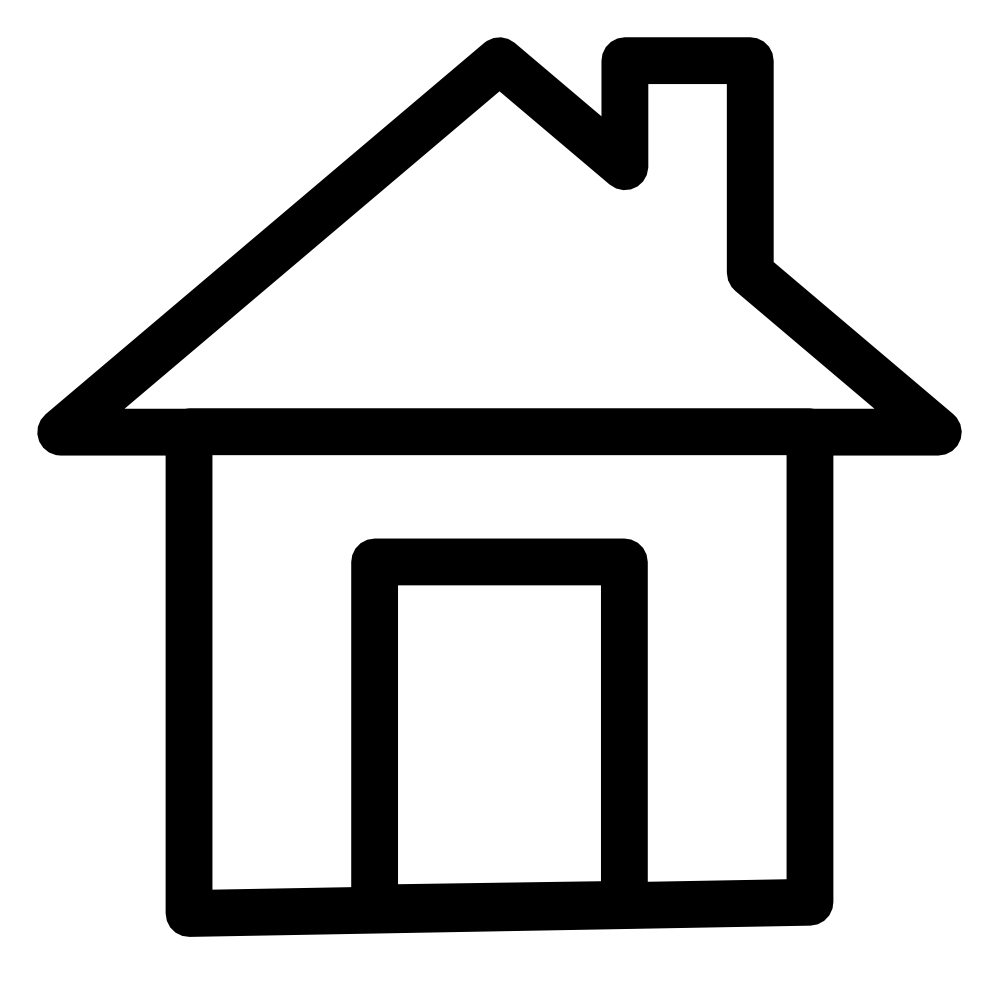 Teksta fragmentsTematsGalvenā domaStraumēni ir ļoti vecas mājas, un to var redzēt no lielajiem kokiem, kas aug ap viņu ēkām. (..) [Virza 1989, 19]SētaPagalmā izgājis, Gustiņš pa paradumam uzmeta bažīgu skatienu caurajam klēts jumtam. Šovasar, par laimi, maz lija, cik samirka, tik izkalta, bet, kad nāks rudens lietavas un ziemu sniegs gulēs uz klētsaugšas... Klēts Gustiņam bija žēl, siena šķūnīša ne, lai gan arī tam jumts pagalam. [Svīre 1979 : 61–63]Ar to bij klēts saturs izsmelts; otra klēts, kur glabāja labību, patlaban bij tukša, un apcirkņi bez satura rēgojās ar atvērtām mutēm kā putni ligzdā, gaidīdami barību. [Aspazija 1968 : 136; 139]Istabas, ko sildīja saule un krāsnis, tagad bij tukšas, jo visi pārgāja dzīvot klētīs, kur gaisma ietika tikai pa durvīm. Guļot klēšu tumšumā, pusdienās varēja dzirdēt, kā saules stari staigā pa baļķu sienām [..]. Te ļaudis gulēja, sen pazīstamu un radniecīgu smaržu apdvesti, kas nāca no vaļējām miltu tīnēm un graudu maisiem. Visapkārt gar sienām karājās viņu darba rīki, koka divzaru un trejzaru sekumi, grābekļi un daudzas citas lietas, kuru taisīšanas mākslu viņi bij iemācījušies no tēviem. [Virza 1991 : 49–50]KlētsTklīdz rudzu kāda ore bija ievesta – jau sāka rija kūpēt. Vecā maize pelēja un vairs nevienam nesmeķēja. Un bija arī tā, ka šis brīdis sen jau bija gaidīts, jo klētī visi apcirkņi bij slaucīt izslaucīti. [Jaunsudrabiņš 1981 : 276]Rija un šķūnisStraumēnos sāka taisīties uz mēslu vešanu. To bija tik daudz saradies, ka kūtīs galvas jau sitās pie vērbaļķiem. [..] Tumšajā kūtī, kur zemās durvis un mazie lodziņi ielaida tikai vāju gaismu, bija dzirdama grūta elpošana. Tur, kreklus nometuši, kustējās četri puiši, uz kuru brūni nodegušajām mugurām sviedru lāses izskatījās gaišas kā dzintars. [Virza 1991 : 51]Kūts Pirts atradās nost no citām ēkām, vecu vītolu paēnā, pie upītes, kas tecēja gar mājām, ievīdamās pļavu nepārredzamā plašumā. Te bija priekšiņa, nolemta drēbēm, bet aiz tās pa zemām durvīm varēja ieiet pašā pirtī, kur bija tumsība, un mazais lodziņš apspīdēja tikai nelielu laukumu, derēdams vairāk dūmu iziešanai nekā gaismai ienākšanai. Tikai atverot plati durvis, varēja redzēt lielo, no zemes akmeņiem sakrauto krāsni un melnas lāvas gar sienām, ķirpjus un plato ozola baļļu. [Virza 1989 : 34]Pirts